Złącze asymetryczne z uszczelnieniem pierścieniem tocznym USA 160-125Opakowanie jednostkowe: 1 sztukaAsortyment: K
Numer artykułu: 0055.0504Producent: MAICO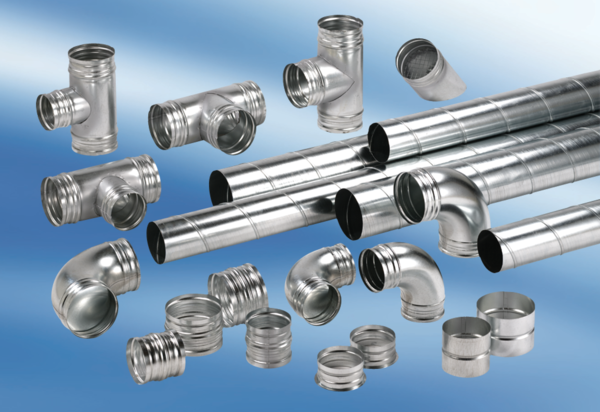 